
АДМИНИСТРАЦИЯ ЩЕННИКОВСКОГО СЕЛЬСОВЕТА
ШАРАНГСКОГО МУНИЦИПАЛЬНОГО РАЙОНА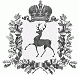 НИЖЕГОРОДСКОЙ ОБЛАСТИПОСТАНОВЛЕНИЕОт 28.09.2018	№36О внесении изменений и дополненийв План мероприятий по профилактике коррупционных правонарушений на территории Щенниковского сельсовета на 2018 – 2019 годыВ целях приведения в соответствие Национальным планом противодействия коррупции на 2018-2020 годы, утвержденного Указом Президента РФ от 29.06.2018 № 378, администрация Щенниковского сельсовета п о с т а н о в л я е т:Внести в План мероприятий по профилактике коррупционных правонарушений на территории Щенниковского сельсовета на 2018 – 2019 годы, утвержденный постановлением администрации Щенниковского сельсовета от 25.06.2018г. № 20 (далее – План) следующие изменения и дополнения: 1. В разделе 4 «Совершенствование кадрового аспекта работы по противодействию коррупции»: 1.1. Подпункт 1.1. изложить в следующей редакции:«»;1.2. Дополнить  пунктами 9,10 следующего содержания:«».Глава администрации							Л.Н.Лежнина1.1.Обеспечение ежегодного повышения квалификации муниципальных служащих в должностные обязанности, которых входит участие в противодействии коррупции в администрации Щенниковского сельсоветаВ течение срока действия плана Администрация Щенниковского сельсовета9Принятие мер по повышению эффективности контроля за соблюдением лицами, замещающими должности муниципальной службы, требований законодательства Российской Федерации о противодействии коррупции, касающихся предотвращения и урегулирования конфликта интересов, в том числе за привлечением таких лиц к ответственности в случае их несоблюденияВ течение срока действия планаГлава администрации Щенниковского сельсовета специалист администрации ответственный за работу по профилактике коррупционных и иных правонарушенийМинимизация количества нарушений, связанных с конфликтом интересов на муниципальной службе10Принятие мер по повышению эффективности кадровой работы в части, касающейся ведения личных дел лиц, замещающих должности муниципальной службы, в том числе контроля за актуализацией сведений, содержащихся в анкетах, представляемых при поступлении на такую службу, об их родственниках и свойственниках в целях выявления возможного конфликта интересовВ течении срока действияСпециалист администрации, ответственный за кадровую работуМинимизация количества нарушений, связанных с конфликтом интересов на муниципальной службе